Photos and filming during event XYPlease note that we will make photos as well as video or audio recordings of the event. These may be used in the university's print and online publications. If you do not want any images of yourself to be taken and published, please let the photographer know during the event.Data protection informationResponsible authority:University of Konstanz, represented by the Rectorate Universitaetsstrasse 10, 78464 Konstanz, Germany
Phone: +49 7531 88-0Contact details of the data protection officerdatenschutzbeauftragter@uni-konstanz.dePurpose and legal basis for data processingThe University of Konstanz has the legal duty to inform the public regularly about the fulfilment of its tasks and 
current results. We do so, among other things, by regularly reporting in the above-mentioned media. 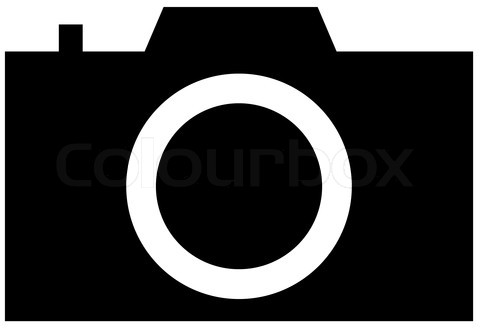 Images showing public figures and overview shots:
Article 6 para. 1 lit. e, para. 3 of the General Data Protection Regulation (GDPR) in connection with 
§ 4 of the Landesdatenschutzgesetz (data protection act) Baden-Württemberg and § 23 KUG 
(act on copyright in works of fine art and photography).

Images of individual persons:
Art. 6 para. 1 lit. a of the GDPR.More information about data protection is available from: uni.kn/datenschutzinformation